DEPARTAMENTO DE COMUNICACIÓN SOCIAL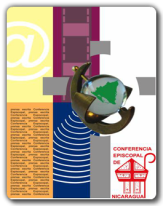  CONFERENCIA EPISCOPAL DE NICARAGUADECOS-CENdecoscen.nicaragua@gmail.com Directorio del Vicariato Apostólico de Bluefields para la Provincia Eclesiástica de NicaraguaNºParroquiaSanto PatronoMunicipioPárroco  / Vicario parroquialTelf. ParroquiaPárrocoCorreo Electrónico01CatedralNuestra Señora del RosarioBluefields R.A.A.C.S.Pbro. Floriano Ceferino Vargas (Rector)Pbro. Heriberto Palacios(Vicario)2572-2575floriano2568@hotmail.com 02San Mateo ApóstolSan Mateo Apóstol Bluefields R.A.A.C.S.Pbro. Bismarck Bermudezdyakoni@hotmail.com03San Francisco de AsísSan Francisco de AsísKukra River R.A.A.C.S.Mons. Humberto Lugo M.E.(Párroco)Pbro. Elberth Rios(Vicario)04San Martin de PorresSan Martin de PorresBluefields R.A.A.C.S.Pbro. Tonny Stanonick (Administrador Parroquial)2721-2410tonystan2000@yahoo.com05San Isidro LabradorSan Isidro LabradorEl Rama R.A.A.C.S.Fray Berman Fco. Bans Arce(Párroco)Fray Alex Sanchez Obando(Vicario)Fray Wilberto Lanser(Vicario)Fray Claudio Antonio(Vicario - Economo)Fray Evaristo Bertrand(Vicario)2517-0015franciscobans@gmail.com06San José San José El Ayote R.A.A.C.SPbro. Rodolfo French Naarrodolfonaar@yahoo.com07Cristo RedentorCristo RedentorMuelle de los BueyesR.A.A.C.S.Pbro. Celio Javier Lagos(Párroco)2515-0003celiolagos@hotmail.com08San Martin de PorresSan Martin de Porres Nueva Guinea R.A.A.C.S.Pbro. Fredis Rolando Vicente M.S.C. (Párroco)Pbro. Simeón Amador(Vicario)2575-005109San Juan Bautista de la SalleSan Juan Bautista de la SalleKukra Hill R.A.A.C.S.Pbro. Enrique Córdoba I.E.M.E.(Párroco)enriqueespanha@hotmail.com10San Francisco de AsísSan Francisco de Asís El Tortuguero R.A.A.C.S.Pbro. Bayardo Rugama(Párroco)Pbro. Cristóbal López (Vicario)elsiervo-z3@yahoo.escristofer75@yahoo.com11Santa Teresita del Niño JesúsSanta Teresita del Niño Jesús Bonanza R.A.A.C.N.Pbro. Freddy Pocasangre(Párroco)2794-000212Espíritu Santo Espíritu Santo Mulukukú R.A.A.C.NPbro. William Mora(Párroco)omp_vicariato@yahoo.comvegamwilliam@yahoo.com13Santa Rosa de LimaSanta Rosa  de LimaRosita R.A.A.C.N.Pbro. Emilio Rivas(Párroco) 2794-1002emiliorivas78@yahoo.com14Señor de Esquipulas Señor de Esquipulas Siuna R.A.A.C.N.Pbro. Santos Sanchez(Párroco)Pbro. Jairo Salazar Lanuza(Vicario)2794-2002snchezsantos@yahoo.com  kukrajairo@yahoo.es   15Cristo ReyCristo ReyUbú Norte R.A.A.C.N.Pbro. Griserio Abel Jarquin(Párroco)abeljarq@yahoo.es16Inmaculada Concepción de María Inmaculada Concepción de MaríaWaslala R.A.A.C.N.Fray Carlos Zúñiga Soto(Párroco)Pbro. Elvis Hens(Vicario)loscar84@hotmail.com elvishems@yahoo.com 17San Pedro Apóstol San Pedro ApóstolSan Pedro del Norte  R.A.A.C.N.Pbro. Yessner Cipriano Pineda Meneses (Párroco) yecipimer@yahoo.com18La Santa CruzLa Santa CruzLa Cruz de Rio Grande R.A.A.C.N.Pbro. Tomas Jiménez (Párroco) tomas.jimenez40@yahoo.es 19Nuestra Señora de GuadalupeNuestra Señora de GuadalupeLa Esperanza, Rio Coco. R.A.A.C.N.Pbro. Luis Alirio Carillo M.E.(Párroco) misionerode_cristo@hotmail.com20San Pedro Apóstol San Pedro Apóstol Bilwi, Puerto Cabezas R.A.A.C.N.Pbro. Nilo Mitchell Ritman(Párroco)Pbro. Israel Arauz(Vicario)2792-2270nilusmitchell@yahoo.com zuaratito@yahoo.com21San Rafael ArcángelSan Rafael ArcángelWaspam R.A.A.C.N.Pbro. Agustín Ocampo(Párroco)Pbro. Julio Falagan I.E.M.E.(Vicario)nicajulio@yahoo.es butkuboy@yahoo.com